PENGUMUMANNomor : Dj/Dt.I.IV/HM.01/2144/2014 Pemberitahuan penundaan pengumuman penetapan penerima bantuan Beasiswa Studi (BS) program S3 angkatan 2014 dan Bantuan Biaya Pendidikan (BBP) Program S2 dan S3 tahun anggaran 2014 bagi pendidik dan tenaga kepenndidikan pada PTAIN/S dan Lingkungan Direktorat Pendidikan Tinggi Islam, yang direncanakan akan diumumkan pada tanggal 9 September 2014 mengalami beberapa hambatan teknis perihal keterlambatan kelengkapan data peserta yang lulus sebagai penerima Bantuan Beasiswa Studi (BS) Program S3 Angkatan 2014 dari pihak  Perguruan Tinggi Penyelenggara dan sistem administrasi pada Kementerian Agama RI, Direktorat Pendidikan Tinggi Islam, Direktorat Jenderal Pendidikan Islam. Kami akan mengumumkan penetapan nama-nama penerima bantuan Beasiswa Studi (BS) angkatan 2014 dan Bantuan Biaya Pendidikan (BBP) tahun anggaran 2014 pada tanggal 17 September 2014 dan pengumuman akan disampaikan melalui website www.diktis.kemenag.go.idJakarta, 11 September 2014			Direktur Pendidikan Tinggi IslamttdProf. Dr. Dede Rosyada, MA.NIP. 19571005 198703 1 003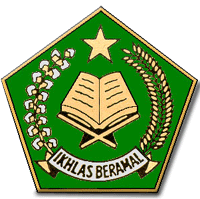 KEMENTERIAN AGAMA RIDIREKTORAT JENDERAL PENDIDIKAN ISLAMJl. Lapangan Banteng Barat No. 3-4 Jakarta Telp: 021- 34833027, 3811654,Fax: 3811436Website: www.pendis.kemenag.go.id Email: ketenagaandiktis@yahoo.com J A K A R T A